How to run an enquiry on a sales orderModified on: Mon, 31 Jul, 2017 at 3:30 PMHOW TO RUN AN ENQUIRY ON A SALES ORDERGo to Reports/Customer Sales Enquiries/Sales Order enquiry by date: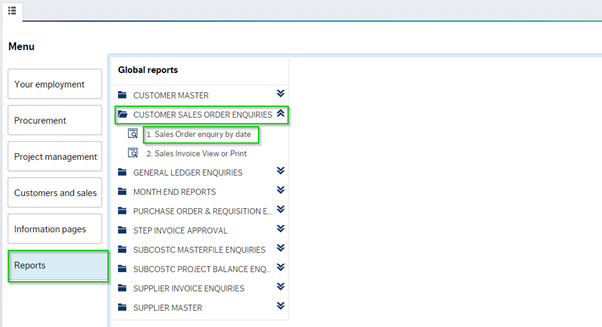 'Sales Order enquiry by date', this will enable the user to view all sales orders set up in their area.Enter the period range, of  the Order you would like to query: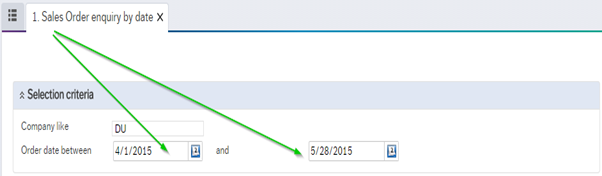 This report will give the user the following details:Who submitted Sales OrderSales Order no.Customer IDSales Invoice no.Who created Sales InvoiceSubcostProductDescriptionNet amountVat rateVat amountGross amountIf there are no details in the 'sales Invoice no.' column, this means no invoice has been generated: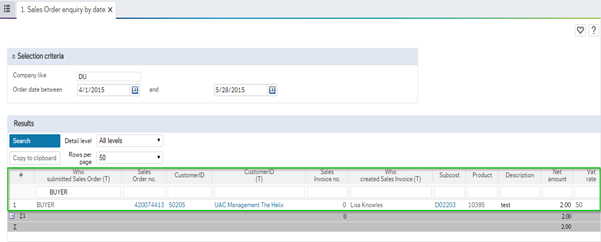 When a sales invoice is issued, the number will appear in the relevant column: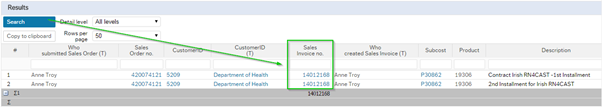 Click on the highlighted column to drill down on the transaction: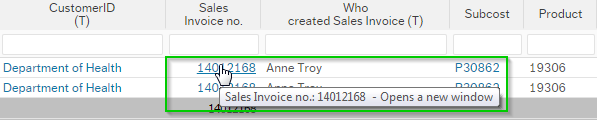 The following screen with transaction details will appear: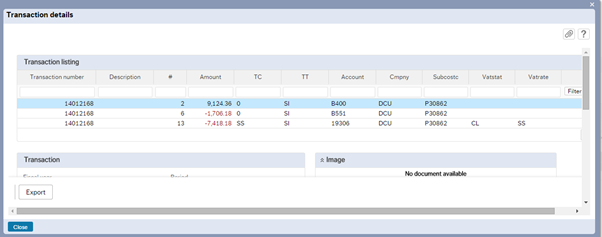 To view the invoice click on the paperclip icon button: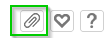 The User will be presented with a PDF invoice version: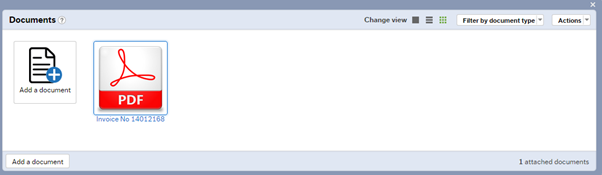 Click twice on the Pdf to print or save the invoice: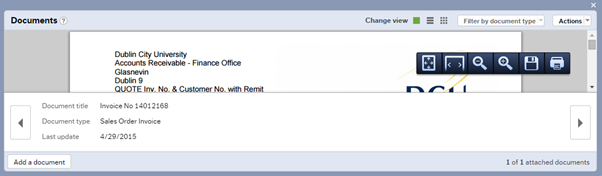 Invoices, statements and reminder letters are issued electronically to customers. All sales orders that are completed correctly are converted to a Sales invoice.Statements are issued on the 4th of every month by Accounts ReceivableReminder letters are issued on a weekly basis.In relation to sales order/invoice enquiries please contact accounts.receivable@dcu.ie